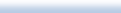 ﲤﻬﻴﺪ ﺇﺷﻜﺎﱄ:ﰲ ﻣﻄﻠﻊ ﺍﻟﻘﺮﻥ 19ﻡ ﺃﻗﺮ ﺍﻟﺴﻠﻄﺎﻥ ﺍﳌﻐﺮﰊ ﺍﳌﻮﱃ ﺳﻠﻴﻤﺎﻥ ﺳﻴﺎﺳﺔ ﺍﻻﺣﺘﺮﺍﺯ ﺍﻟﱵ ﲤﺜﻠﺖ ﰲ ﺍﳊﺪ ﻣﻦ ﻋﻼﻗﺎﺕ ﺍﳌﻐﺮﺏ ﻣﻊ ﺍﻟﺪﻭﻝ ﺍﻷﻭﺭﺑﻴﺔ.ﻓﻤﺎ ﻫﻲ ﻣﻈﺎﻫﺮ ﻭﺃﺳﺒﺎﺏ ﺳﻴﺎﺳﺔ ﺍﻻﺣﺘﺮﺍﺯ؟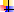 ﻭﺇﱃ ﺃﻱ ﺣﺪ ﻓﺸﻠﺖ ﻫﺬﻩ ﺍﻟﺴﻴﺎﺳﺔ؟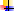 I - ﻣﻈﺎﻫﺮ ﺳﻴﺎﺳﺔ ﺍﻻﺣﺘﺮﺍﺯ:1 - ﺍﳌﻈﺎﻫﺮ ﺍﻻﻗﺘﺼﺎﺩﻳﺔ ﻟﺴﻴﺎﺳﺔ ﺍﻻﺣﺘﺮﺍﺯ:ﻣﻨﻌﺖ ﺍﻟﺪﻭﻟﺔ ﺍﳌﻐﺮﺑﻴﺔ ﰲ ﻋﻬﺪ ﺍﳌﻮﱃ ﺳﻠﻴﻤﺎﻥ ﺗﺼﺪﻳﺮ ﺃﻏﻠﺐ ﺍﳌﻮﺍﺩ ﺍﻟﻔﻼﺣﻴﺔ ﻭﺍﻟﻐﺬﺍﺋﻴﺔ ﺧﺎﺻﺔ ﺍﳊﺒﻮﺏ ﻭﺍﻟﺰﻳﻮﺕ ﻭﺍﻟﺼﻮﻑ ﻭﺍﳌﻮﺍﺷﻲ،ﰲ ﻭﺟﻪ ﺍﻟﺘﺠﺎﺭﺓ ﺍﳋﺎﺭﺟﻴﺔ ﻭﺑﺎﻟﺘﺎﱄ ﺗﻘﻠﺺ ﻋﺪﺩ ﺍﻟﺘﺠﺎﺭﻭﻓﺮﺿﺖ ﺭﺳﻮﻣﺎ ﲨﺮﻛﻴﺔ ﻣﺮﺗﻔﻌﺔ ﻋﻠﻰ ﺍﻟﻮﺍﺭﺩﺍﺕ، ﻭﺃﻏﻠﻘﺖ ﺍﻟﺪﻭﻟﺔ ﺍﳌﻐﺮﺑﻴﺔ ﻋﺪﺓ ﻣﻮﺍﻧﺊﺍﻷﻭﺭﺑﻴﲔ ﺍﳌﻘﻴﻤﲔ ﺑﺎﳌﻐﺮﺏ.2 - ﺍﳌﻈﺎﻫﺮ ﺍﻟﻌﺴﻜﺮﻳﺔ ﻭﺍﻟﺪﺑﻠﻮﻣﺎﺳﻴﺔ )ﺍﻟﺴﻴﺎﺳﺔ ﺍﳋﺎﺭﺟﻴﺔ( ﻟﺴﻴﺎﺳﺔ ﺍﻻﺣﺘﺮﺍﺯ: ﰲ ﺍﺎﻝ ﺍﻟﻌﺴﻜﺮﻱ: ﺃﻟﻐﻰ ﺍﻟﺴﻠﻄﺎﻥ ﺍﳌﻮﱃ ﺳﻠﻴﻤﺎﻥ ﺍﳉﻬﺎﺩ ﺍﻟﺒﺤﺮﻱ ﻭﺃﺩﻣﺞ ﻋﻨﺎﺻﺮﻩ )ﺍﺎﻫﺪﻭﻥ( ﰲ ﺍﳉﻴﺶ ﺍﳌﻐﺮﰊ، ﻭﻓﺮﻕ ﺍﻟﺒﻌﺾ ﺍﻵﺧﺮﻋﻠﻰ ﺍﻟﺒﻠﺪﺍﻥ ﺍﺎﻭﺭﺓ )ﺧﺎﺻﺔ ﺍﳉﺰﺍﺋﺮ ﻭﻟﻴﺒﻴﺎ(، ﻭﺟﺮﺩﺕ ﺍﻟﺪﻭﻟﺔ ﺍﳌﻐﺮﺑﻴﺔ ﺍﻟﺴﻜﺎﻥ ﻣﻦ ﺍﻷﺳﻠﺤﺔ ﻭﻣﻨﻌﺘﻬﻢ ﻣﻦ ﺷﺮﺍﺋﻬﺎ، ﻛﻤﺎ ﻗﺎﻣﺖ ﺑﺈﻏﻼﻕﻣﺴﺘﻮﺩﻉ ﺍﻷﺳﻠﺤﺔ. ﰲ ﺍﺎﻝ ﺍﻟﺪﺑﻠﻮﻣﺎﺳﻲ ﺍﻟﺴﻴﺎﺳﻲ: ﻛﻠﻒ ﺍﳌﻐﺮﺏ ﺍﳒﻠﺘﺮﺍ ﺑﺈﺟﺮﺍﺀ ﻣﻔﺎﻭﺿﺎﺕ ﻣﻊ ﺍﻟﻮﻻﻳﺎﺕ ﺍﳌﺘﺤﺪﺓ ﺍﻷﻣﺮﻳﻜﻴﺔ ﰲ ﺷﺄﻥ ﻋﻘﺪ ﺍﻟﺼﻠﺢ ﻭﺇﻃﻼﻕﺻﺮﺍﺡ ﺍﻷﺳﺮﻯ ﺍﳌﻐﺎﺭﺑﺔ ﻋﻘﺐ ﺍﳌﻮﺍﺟﻬﺎﺕ ﺍﻟﻌﺴﻜﺮﻳﺔ ﺍﻟﺒﺤﺮﻳﺔ ﺍﳌﻐﺮﺑﻴﺔ ﺍﻷﻣﺮﻳﻜﻴﺔ ﰲ ﻣﻄﻠﻊ ﺍﻟﻘﺮﻥ 19ﻡ.II - ﺃﺳﺒﺎﺏ ﺳﻴﺎﺳﺔ ﺍﻻﺣﺘﺮﺍﺯ ﺍﻟﱵ ﺠﻬﺎ ﺍﳌﻐﺮﺏ ﰲ ﻣﻄﻠﻊ ﺍﻟﻘﺮﻥ 19ﻡ:1 - ﺍﻟﺼﺮﺍﻉ ﺍﻟﺪﻭﱄ ﰲ ﺍﻟﺒﺤﺮ ﺍﻷﺑﻴﺾ ﺍﳌﺘﻮﺳﻂ:ﰲ ﺃﻭﺍﺧﺮ ﻕ 18ﻡ ﻭﻣﻄﻠﻊ ﻕ 19ﻡ ﺍﺗﺒﻌﺖ ﻓﺮﻧﺴﺎ ﺳﻴﺎﺳﺔ ﺗﻮﺳﻌﻴﺔ ﻓﺎﺣﺘﻠﺖ ﺍﻟﺒﻠﺪﺍﻥ ﺍﻷﻭﺭﺑﻴﺔ ﺍﺎﻭﺭﺓ ﳍﺎ )ﻛﺎﻟﱪﺗﻐﺎﻝ ﻭﺍﺳﺒﺎﻧﻴﺎ(، ﻭﻧﻈﻤﺖﲪﻠﺔ ﻋﺴﻜﺮﻳﺔ ﻋﻠﻰ ﻣﺼﺮ، ﻛﻤﺎ ﺩﺧﻠﺖ ﰲ ﺣﺮﺏ ﲝﺮﻳﺔ ﻭﺍﻗﺘﺼﺎﺩﻳﺔ ﺿﺪ ﺑﺮﻳﻄﺎﻧﻴﺎ، ﰲ ﻧﻔﺲ ﺍﻟﻮﻗﺖ ﺣﺎﺻﺮ ﺍﻷﺳﻄﻮﻝ ﺍﻷﻣﺮﻳﻜﻲ ﻟﻴﺒﻴﺎ ﻭﺳﻮﺍﺣﻠﻬﺎ.2 - ﺍﻟﻀﻐﻮﻁ ﺍﻟﺪﻭﻟﻴﺔ ﻋﻠﻰ ﺍﳌﻐﺮﺏ:ﻭﺿﻌﺖ ﻓﺮﻧﺴﺎ ﻗﻮﺍﺕ ﻋﺴﻜﺮﻳﺔ ﰲ ﺍﳉﺰﻳﺮﺓ ﺍﳋﻀﺮﺍﺀ ﺍﺳﺘﻌﺪﺍﺩﺍ ﻟﻐﺰﻭ ﺍﳌﻐﺮﺏ، ﻭﻋﱪ ﻧﺎﺑﻠﻴﻮﻥ ﺑﻮﻧﺎﺑﺮﺕ ﻋﻦ ﺭﻏﺒﺘﻪ ﰲ ﺍﺣﺘﻼﻝ ﺍﳌﻐﺮﺏ، ﻛﻤﺎﺗﺪﺧﻠﺖ ﻓﺮﻧﺴﺎ ﰲ ﺍﻟﺸﺆﻭﻥ ﺍﻟﺪﺍﺧﻠﻴﺔ ﻟﻠﻤﻐﺮﺏ ﻣﻦ ﺧﻼﻝ ﺇﺭﺳﺎﻝ ﺟﻮﺍﺳﻴﺲ ﻹﺛﺎﺭﺓ ﺍﻟﻔﻮﺿﻰ ﻭﺍﻹﻃﻼﻉ ﻋﻠﻰ ﺍﻟﻘﺪﺭﺍﺕ ﺍﻟﻌﺴﻜﺮﻳﺔ ﻟﻠﺒﻼﺩ، ﻛﻤﺎﻃﺎﻟﺒﺖ ﺍﻟﺪﻭﻝ ﺍﻷﻭﺭﺑﻴﺔ ﻣﻦ ﺍﳌﻐﺮﺏ ﺍﻟﺘﻮﻗﻒ ﻋﻦ ﺍﻟﻘﺮﺻﻨﺔ.III - ﺣﺪﻭﺩ ﺳﻴﺎﺳﺔ ﺍﻻﺣﺘﺮﺍﺯ:1 - ﺣﺪﻭﺩ ﺳﻴﺎﺳﺔ ﺍﻻﺣﺘﺮﺍﺯ ﰲ ﻋﻼﻗﺎﺕ ﺍﳌﻐﺮﺏ ﻣﻊ ﺃﻭﺭﺑﺎ ﰲ ﻣﻄﻠﻊ ﺍﻟﻘﺮﻥ 19ﻡ:ﺍﳌﻮﺍﻧﺊﺑﻌﺾﻭﻓﺘﺤﺖﻟﻠﻤﻐﺮﺏ،ﺍﻷﻭﻝﺍﻟﺘﺠﺎﺭﻱﺍﻟﺸﺮﻳﻚﺑﺮﻳﻄﺎﻧﻴﺎﻇﻠﺖﺍﳋﺎﺭﺟﻴﺔﺍﳌﺒﺎﺩﻻﺕﺣﺠﻢﻭﺗﺮﺍﺟﻊﺍﻻﺣﺘﺮﺍﺯﺳﻴﺎﺳﺔﺭﻏﻢﺍﳌﻐﺮﺑﻴﺔ ﻛﻤﻴﻨﺎﺀ ﺍﻟﺼﻮﻳﺮﺓ ﰲ ﻭﺟﻪ ﺍﻟﺘﺠﺎﺭﺓ ﺍﳋﺎﺭﺟﻴﺔ، ﻭﰎ ﺗﺼﺪﻳﺮ ﺑﻌﺾ ﺍﳌﻨﺘﺠﺎﺕ ﺍﻟﻔﻼﺣﻴﺔ ﺇﱃ ﺃﻭﺭﺑﺎ، ﻭﻗﺪ ﲤﻴﺰ ﺍﻟﻘﻀﺎﺀ ﺍﳌﻐﺮﰊ ﰲ ﻋﻬﺪ ﺍﳌﻮﱃﺳﻠﻴﻤﺎﻥ ﺑﻨﻮﻉ ﻣﻦ ﺍﳌﺮﻭﻧﺔ ﰲ ﺣﺎﻟﺔ ﻧﺰﺍﻉ ﺑﲔ ﻣﻐﺮﰊ ﻭﺃﺟﻨﱯ.2 - ﺣﺪﻭﺩ ﺳﻴﺎﺳﺔ ﺍﻻﺣﺘﺮﺍﺯ ﰲ ﻋﻼﻗﺎﺕ ﺍﳌﻐﺮﺏ ﻣﻊ ﺍﻟﻌﺎﱂ ﺍﻹﺳﻼﻣﻲ ﰲ ﻣﻄﻠﻊ ﺍﻟﻘﺮﻥ 19ﻡ:ﺷﺎﺭﻙ ﺍﳉﻴﺶ ﺍﳌﻐﺮﰊ ﰲ ﺍﳊﺮﺏ ﺍﻟﱵ ﺩﺍﺭﺕ ﺑﲔ ﳏﻤﺪ ﻋﻠﻲ )ﺣﺎﻛﻢ ﻣﺼﺮ( ﻭﺍﳊﺮﻛﺔ ﺍﻟﻮﻫﺎﺑﻴﺔ ﺑﺸﺒﻪ ﺍﳉﺰﻳﺮﺓ ﺍﻟﻌﺮﺑﻴﺔ.ﻭﺍﺟﻪ ﺍﻷﺳﻄﻮﻝ ﺍﳌﻐﺮﰊ ﻧﻈﲑﻩ ﺍﻷﻣﺮﻳﻜﻲ ﻋﻨﺪﻣﺎ ﻗﺎﻡ ﻫﺬﺍ ﺍﻷﺧﲑ ﲝﺼﺎﺭ ﻃﺮﺍﺑﻠﺲ )ﻋﺎﺻﻤﺔ ﻟﻴﺒﻴﺎ.(ﺃﻗﺎﻡ ﺍﻟﺴﻠﻄﺎﻥ ﺍﳌﻮﱃ ﺳﻠﻴﻤﺎﻥ ﻋﻼﻗﺔ ﻣﺼﺎﻫﺮﺓ ﻣﻊ ﺃﺳﺮﺓ ﻟﻴﺒﻴﺔ ﻭﻛﺎﻓﺄ ﺣﺎﻛﻢ ﻟﻴﺒﻴﺎ ﺍﻟﺬﻱ ﺗﻮﺳﻂ ﰲ ﻫﺬﻩ ﺍﻟﻌﻼﻗﺔ.ﺃﻣﺎﻡ ﻓﺸﻞ ﺳﻴﺎﺳﺔ ﺍﻻﺣﺘﺮﺍﺯ ﺗﻌﺮﺽ ﺍﳌﻐﺮﺏ ﻟﻠﺘﻐﻠﻐﻞ ﺍﻻﺳﺘﻌﻤﺎﺭﻱ.ﺧﺎﲤﺔ: